8 ЭТМ. Д/з от 22.04. ссылка на видеоурок: https://www.youtube.com/watch?v=6g1Pp1SVmmA&feature=emb_logoПостройте следующие аккорды от данных звуков вверх.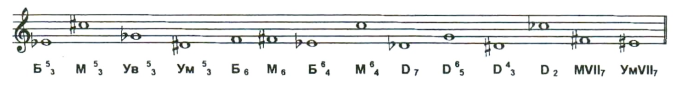 Фото выполненного задания высылаем мне по адресу vcherashnyaya-distant2020@yandex.ru. В письме не забудьте указать имя и фамилию.Будьте здоровы! Евгения Вячеславовна.